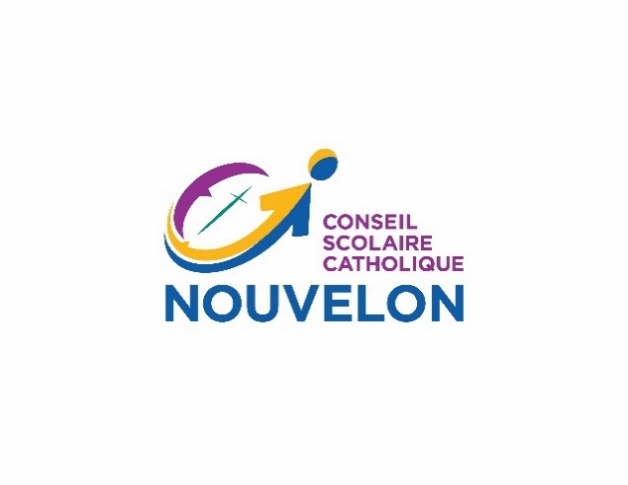 ANNEXE	ADM 2.9.2Domaine : AdministrationRéférence : ADM 2.9 Gestion des urgencesEn vigueur le 8 février 2021 (CF)L’usage du masculin a pour but d’alléger le texte.REGISTRE DES EXERCICES D’ÉVACUATIONANNÉE SCOLAIRE ________________6 exercices d’évacuation : 3 à l’automne et 3 au printemps2 exercices de confinement barricadéDateHeureÉvacuation totale ()RemarquesDateHeureÉvacuation totale ()Remarques